Publicado en Sant Just Desvern el 06/02/2024 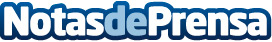 Schaeffler amplía su portafolio de herramientas para rodamientos en el mantenimiento industrialSchaeffler complementa su gama de productos de mantenimiento industrial con una selección de herramientas mecánicas e hidráulicas. El portafolio de productos de alta calidad incluye extractores autocentrantes para facilitar el desmontaje de los rodamientos. Las placas de extracción, disponibles en varios tamaños, garantizan un agarre del anillo interior que no daña el rodamientoDatos de contacto:Núria GalimanySchaeffler+34934803677Nota de prensa publicada en: https://www.notasdeprensa.es/schaeffler-amplia-su-portafolio-de Categorias: Nacional Industria Alimentaria Industria Automotriz Otras Industrias Innovación Tecnológica Construcción y Materiales http://www.notasdeprensa.es